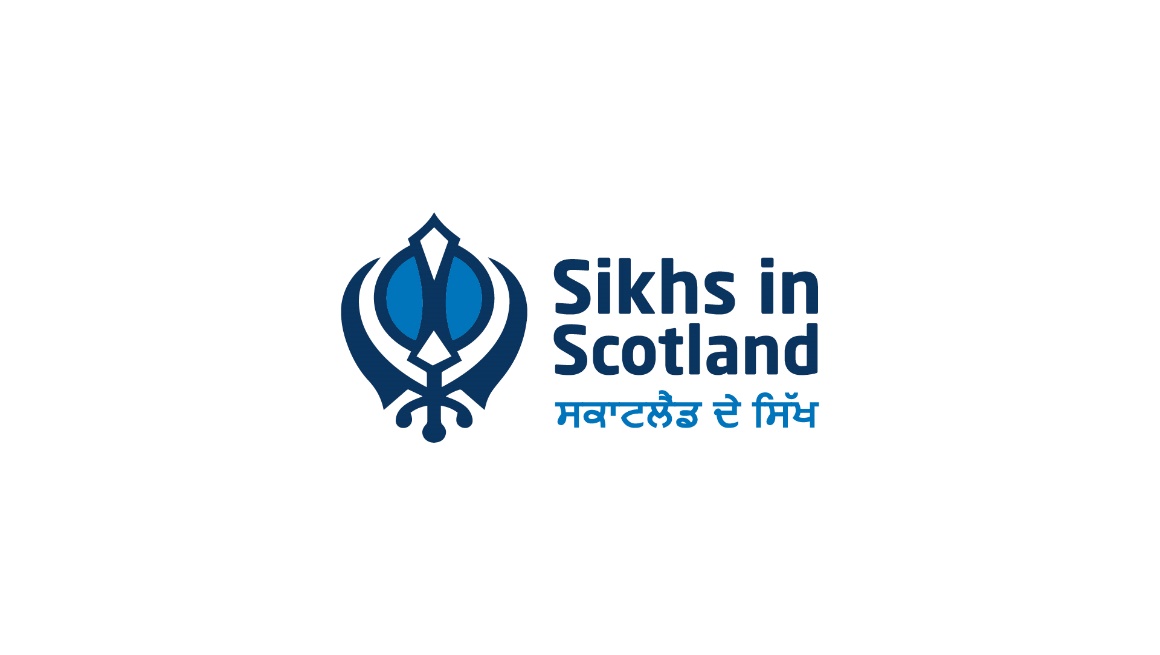 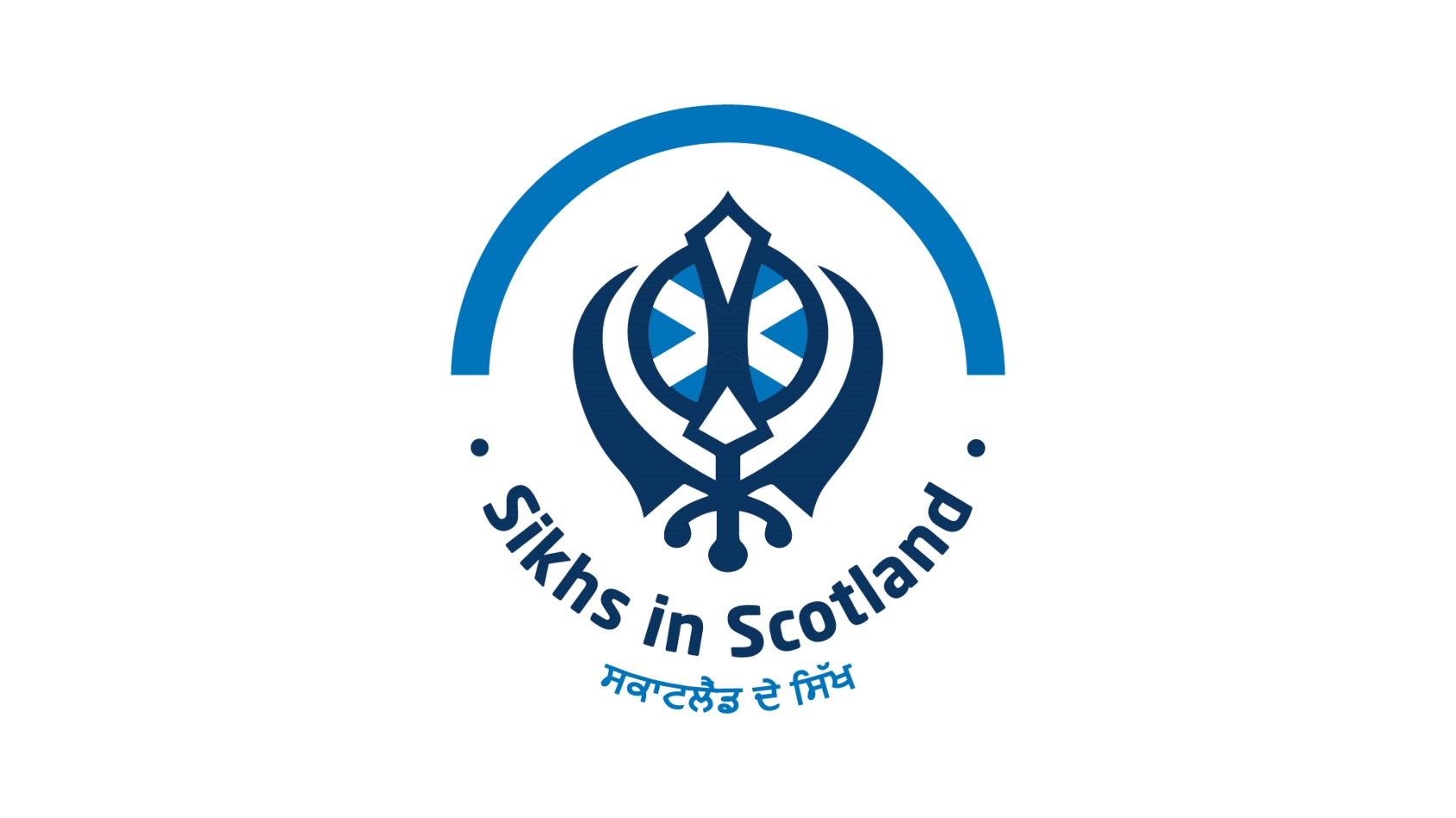 Practical Guidance & Checklist for Sikh Gurdwaras This is Scotland-specific Guidance based on the Scottish Government’s “Routemap through and out of the crisis” which was published on 21st May 2020. The Scottish Government is operating a Four Phase Approach. This Guidance has summarised the relevant parts related to Places of Worship as follows. Note: if you are in the Shielding category, you should continue to stay at home and utilise live-streaming options. You should not visit the Gurdwara in Phase 2. The Scottish Government has advised you to continue shielding until 31st July 2020.Gurdwaras can open if they wish to open during Phase 2 following the Government guidelines. Checklist for Sikh Gurdwaras This Checklist is designed to help Gurdwaras prepare for the phased re-opening of Sikh Gurdwaras, in line with Scottish Government guidance and regulations. Please refer to the Summary Phases on Page 1 to ensure the Gurdwara adheres to the Scottish-specific regulations. All Gurdwaras should begin to prepare for phased re-opening by making sure the building is risk assessed, safe and hygienic. In addition, the Management Committee of each Gurdwara should adopt a robust communications plan to ensure the congregation is fully aware of the phased re-opening plans and what to expect in a Covid-environment Gurdwara. Checklist for Visitors & Worshippers This Checklist is designed to help Visitors/Worshippers prepare for the phased re-opening of Sikh Gurdwaras, in line with Scottish Government guidance and regulations. For Phase 2, Individual Prayer will be allowed with strict health guidelines and social distancing. Phase 1This phase completes on Friday 19th June. For Places of Worship, it will remain until Monday 22nd June. No gatherings, programmes or events can take place during Phase 1 except for funeral arrangements, live-streaming services and providing limited essential services such as hot meals. Phase 2(MONDAY 22ND JUNE)Places of worship would be able to open for individual prayer with physical distancing and hygiene safeguards. Marriages can only take place in an outdoor seating not indoors. Gatherings are not permitted and individuals should be encouraged to visit throughout the appropriate opening times in a staggered way. Phase 3(no date set, will be reviewed on 09/07/20)People can meet in extended groups subject to physical distancing.Places of worship can open to extended groups subject to physical distancing and hygiene safeguards.Scottish Government will relax restrictions on funeral attendance, marriages, civil partnership and other services to beyond close family.Phase 4(no date set, will be reviewed on 30/07/20)Mass gatherings resume in line with public health advice.All ceremonies can take place, with improved hygiene and other precautions.CHECKLIST FOR PREPARING GURDWARA FOR RE-OPENINGY, N, N/AAppoint a Health & Safety Officer or Sub-Committee to implement this Checklist and any other associated precautionary measures.Communicate & inform the Gurdwara’s Approach to the public through email, social media, text message and maintain transparency throughout.HYGIENE & HAND WASHING Display bi-lingual hand washing poster at all hand-washing areas on all floors including Entrance, Kitchen, Washrooms, Darbar HallReplace all towels and replace with disposable hand towels Soap available at all hand-washing areas  Switch to non-touch motion sensor tapsIf non-touch motion sensor taps are in place, ensure all are workingMAIN ENTRANCECovid Entrance Poster should be displayed clearly in English and Panjabi Appoint a Sevadaar to manage/monitor in/out flow of Gurdwara and ensure all rules communicated to visitorsEstablish hands-free entrance where possible to reduce surface touching by using doorstops or other mechanisms Reduce entrance/exit points where possible to help manage number of visitorsDisplay opening hours outside, inside and onlineLANGAR HALL (community kitchen area)All health, safety and hygiene standards should continue to be maintained by Kitchen Manager(s) such as cleaning all areas, disinfecting floors, wearing aprons and gloves.  2-metre distance to be clearly marked across all seating areasLangar provision should continue for vulnerable but is not available for the public during Phase 2 where only Private Prayer is permitted.DARBAR SAHIB (main congregational area)Display hand-washing and 2-metre distance posters at entrance doors.Mark 2-metres in Darbar Hall with appropriate floor markings to ensure social distancing and reduced physical contact.A nominated volunteer eg Committee member to manage/monitor in/out flow of individuals in Darbar Hall ensuring full compliance to social distancing. During Phase 1, only nominated individuals to carry out Services eg Scriptural readings & musical singing – limit to 3 – 5 individuals. During Phase 2, nominated individuals to continues with main service duties. An additional rota system to be created for community members to volunteer on specific duties. A sheet/covering should be placed on the floor for Matha Tek & changed regularlyKARAH PARSHAD (sweet offering given to all visitors/worshippers)Volunteer should wear gloves & face coverings.Where possible, serve Dry Parshad. This should be distributed in small plastic bags. If serving Degh Prashad, this should also be served with social distancing maintained.TEST, TRACE, ISOLATE & SUPPORTIn case a visitor/worshipper is suspected of having the symptoms of Covid-19, they must leave and self-isolate for 7 days. The Gurdwara should keep a log of all visitors/worshippers including name, address, phone number to provide support and/or share relevant updates/information. LIVE STREAMING FACILITIES Ensure live streaming continues through social media to ensure those that are unable to visit remain connected with services and updatesCHECKLIST FOR VISITORS/WORSHIPPERS Remember, individual prayer is only allowed in Phase 2Y, N, N/ABefore you leave the house, do the following: Make sure you do not have any suspected symptoms of Covid-19. Visit NHS Inform if you are unsure and check their list of symptoms.Are you in the Shielding Category? If yes, then Stay At Home. Confirm the Gurdwara’s social media/website for details of opening days/times. If you are unsure, call the Gurdwara or contact a trusted community source.Take your hand gel and face covering. In Phase 2, you will be asked to:Wash your hands regularly Always maintain a 2-metre distance Complete a Visitor Log with your details Only stay in the Gurdwara for private prayerIn Phase 2, you will not be allowed to:Gather in large crowds or participate in social interactions that are not in line with Scottish Government guidanceVisit the Gurdwara with your family, friends or in groups Book any programmes or services that would involve large groups or gatherings. However, virtual programmes can continue to be booked & broadcasted onlineSit near someone from outside of your household in the Gurdwara 